Appointment of Musical Director from January 2025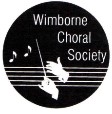 Information for ApplicantsApplication Process and TimetableThank you for your interest in the position of Musical Director for Wimborne Choral Society.w/b  02/04/24		Advert to be placed on WCS website and relevant media outlets. A pack of ‘Supporting Information for Applicants’ will be available from 02/04/2024 on Wimborne Choral Society website: WCS MusicalDirector 2025. Paper copies may also be obtained from Marion Brown (email marion.brown3@btinternet.com or telephone 01202 848250 or 07598 330615).Applications should be made by Letter of Application and a CV. Applications should include details of relevant experience, whether professional or voluntary, what attracted you to applying to become the musical director of Wimborne Choral Society, and should include the names and contact details for 2 relevant referees. Applications should be sent to the Chair of Wimborne Choral Society, Marion Brown, by email to marion.brown3@btinternet.com or by mail to 29 Merley Park Road, Ashington, Wimborne, Dorset BH21 3DA to arrive no later than the closing date.10/05/24		Closing Date for Applications Please note that the following dates for the selection process are a guide only, and may be subject to variation according to the number and availability of applicants.w/b 13/05/24	Initial shortlisting from written applications w/b 20/05/24	References of shortlisted candidates to be taken up.02/06/24 - 13/06/24	Individual interviews with shortlist of candidates, and opportunities to talk with retiring Musical Director Christopher Dowie.w/b 16/06/24	Interviewed candidates to be informed of whether they will be invited to an audition rehearsal in September/ October.05/09/24 }	{ Audition rehearsal opportunities.12/09/24 }	{ Thursdays, 7.30-9.30pm.19/09/24 } 	{ Date/time allocations to individual candidates to be advised.03/10/24 }Candidates will be advised of the outcome of this process as soon as possible after the final audition rehearsal, and no later than the 15th October 2024.Other Supporting Documents:About Wimborne Choral SocietyJob Description/Requirements Musical Director